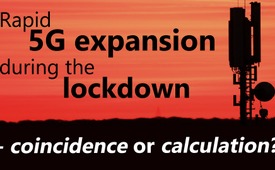 Rapid 5G expansion during the lockdown - coincidence or calculation?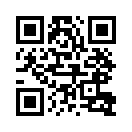 Two studies establish a connection between mobile-phone radiation and corona virus outbreaks. 5G mobile communications systems work with frequencies around 60 GHz, which change oxygen molecules in the air so that they can no longer be transported by human blood. This leads to an undersupply of oxygen to our organs. This is then mistakenly attributed to infection with a COVID 19 virus. Or could it be intentional?The German physician Dr. Dietrich Klinghardt, founder of the Institute for Neu-robiology, has long pointed out the disastrous effects of electromagnetic fields, especially those of the 5G mobile phone network, on the immune system and the human blood-brain barrier. According to Dr. Klinghardt, the problem with 5G is, that there is no uniform wave range. In an interview he stated:

 "The current 3G network radiates with 2.4 gigahertz, the 5G network actual-ly with 6 gigahertz, but very high frequency ranges between 26 and 60 giga-hertz can also be transmitted. We do not know which wave frequency bands are switched on, because there is no measuring device for the high frequency ranges. The industry claims that in some places in the world this high wave-band is only used on a trial basis. But one does not know. There is no honest information at the moment as to when the high waveband is switched on.” 
In a contribution by IFUR -Institute für Urfeldforschung (the Institute for Pri-mordial-Field Research), "Part 2: A completely new view of Corona & Covid 19", possible effects on humans are described as follows: 
"Worldwide there are applications in industry and also via satellite, which work with frequencies around 60 GHz. The energy in this frequency band is completely absorbed by the oxygen in our breathing air. As a result, the oxy-gen molecules are altered and can no longer be transported by the hemoglobin in human blood. The affected people suffer from an insufficient supply of ox-ygen to their organs, primarily the lungs, brain and heart. This can lead to death. This is then mistakenly attributed to infection with a COVID-19 virus. " A link between 5G mobile networks and (alleged) "coronavirus" outbreaks is also found in a study, which states: 
"The study is of enormous importance in that it clearly shows the likelihood that COVID-19 symptoms and hospital admissions due to oxygen deficiency are directly related to exposure to electromagnetic radiation from 5G net-works”. Despite warnings and concerns from many experts, but also from parts of the population, the nationwide 5G rollout across the country has been rapidly pushed forward during the lockdown. According to network operator Telekom, around 40 million people, i.e. half of Germany, have already been supplied with 5G since mid-July. Telekom Deutschland CEO Dirk Wössner says: 
"In addition to the crisis situation, our technicians have made over 12,000 an-tennas fit for 5G. By the end of the year there will even be 40,000 antennas."  
These antennas are hardly visible to most people though, because they are almost invisibly attached to street lamps, traffic lights, flat roofs or municipal signs. In the forthcoming book "Corona Dictatorship" by the Austrian lawyer Monika Donner, full-time advisor to the Austrian Federal Ministry of Defense, it says: 



"With the 5G expansion during COVID-19, five birds are apparently killed with one stone. Firstly:  corona panic spread by the media, distracted from the 5G expansion. Secondly: during the lockdown no anti-5G actions, such as demonstrations, could take place. Thirdly: the rapid 5G expansion was pre-paring the future illusion of the "second COVID-19 wave" behind the backs of the population. Because a denser 5G net will lead with probability border-ing on certainty to many new deaths, which are (will be) presented immediate-ly to the population officially as new Corona casualties. Fourthly: this can al-low the creation of another illusion: The government was right in announcing the "second wave", while the critics were apparently wrong. And fifth: the critics could then be more intensively dealt with by accusing them of careless-ness in dealing with COVID-19. The fact that it is exactly the other way round will only be revealed to the attentive observer", so the lawyer in her book. The Council of the European Union already calls 5G critics a "health hazard" which is to be fought by means of law enforcement agencies - especially with regard to those who claim that this 5G network poses a health threat or that it is related to COVID-19". Doesn't such a totalitarian approach, which plans to muzzle all crit-ics by law, show that the statements made in this broadcast  are very close to the truth? So spread this information - as long as this is still possible!from ahSources:Studie zum Zusammenhang zwischen 5G-Mobilfunknetzen und( vermeintlichen) „Coronavirus“-Ausbrüchen:
http://www.tomeulamo.com/fitxers/264_CORONA-5G-d.pdf

https://gumshoenews.com/2020/05/04/study-shows-direct-correlation-between-5g-networks-and-coronavirus-outbreaks/


Interview Dr. Klinghardt auf QS 24:
https://www.youtube.com/watch?v=dsYC5dE2vZ8


Beitrag des IFUR – des Institutes für Urfeldforschung,
„Teil 2: eine völlig neue Sicht auf Corona & Covid 19“:
https://ifurinstitut.wordpress.com/2020/04/10/teil-2-eine-voellig-neue-sicht-auf-corona-covid-19/

https://www.5gawareness.com/5g/study-shows-direct-correlation-between-5g-networks-and-coronavirus-outbreaks/


Plan des Rates der europäischen Union gegen 5G-Kritiker:
https://www.zeitpunkt.ch/index.php/eu-repression-gegen-5g-kritiker


Ausbau 5G-Netzwerk
https://www.smartphonefreunde.de/news/halb-deutschland-hat-5g/

https://www.telekom.de/start/netzausbau?wt_mc=alias_1070_netzausbau

https://www.telekom.com/de/medien/medieninformationen/detail/5g-boost-fuer-deutschland-602166


weitere Quellen:
http://www.nachrichtenspiegel.de/2020/06/22/strafanzeige-gegen-5g-den-wohl-fatalsten-versuch-von-wissenschaftsbetrug-und-vertuschung-des-21-jahrhunderts/

https://www.politaia.org/5-g-und-coronavirus-dennoch-heimlicher-ausbau-deutschland/

https://www.watergate.tv/so-laesst-die-merkel-regierung-das-gefaehrliche-5g-heimlich-ausbauen/?source=ENLThis may interest you as well:---Kla.TV – The other news ... free – independent – uncensored ...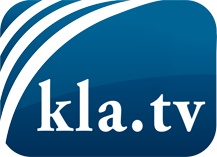 what the media should not keep silent about ...Little heard – by the people, for the people! ...regular News at www.kla.tv/enStay tuned – it’s worth it!Free subscription to our e-mail newsletter here: www.kla.tv/abo-enSecurity advice:Unfortunately countervoices are being censored and suppressed more and more. As long as we don't report according to the ideology and interests of the corporate media, we are constantly at risk, that pretexts will be found to shut down or harm Kla.TV.So join an internet-independent network today! Click here: www.kla.tv/vernetzung&lang=enLicence:    Creative Commons License with Attribution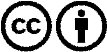 Spreading and reproducing is endorsed if Kla.TV if reference is made to source. No content may be presented out of context.
The use by state-funded institutions is prohibited without written permission from Kla.TV. Infraction will be legally prosecuted.